MAFTA, Malaysia(SAMPLE ONLY)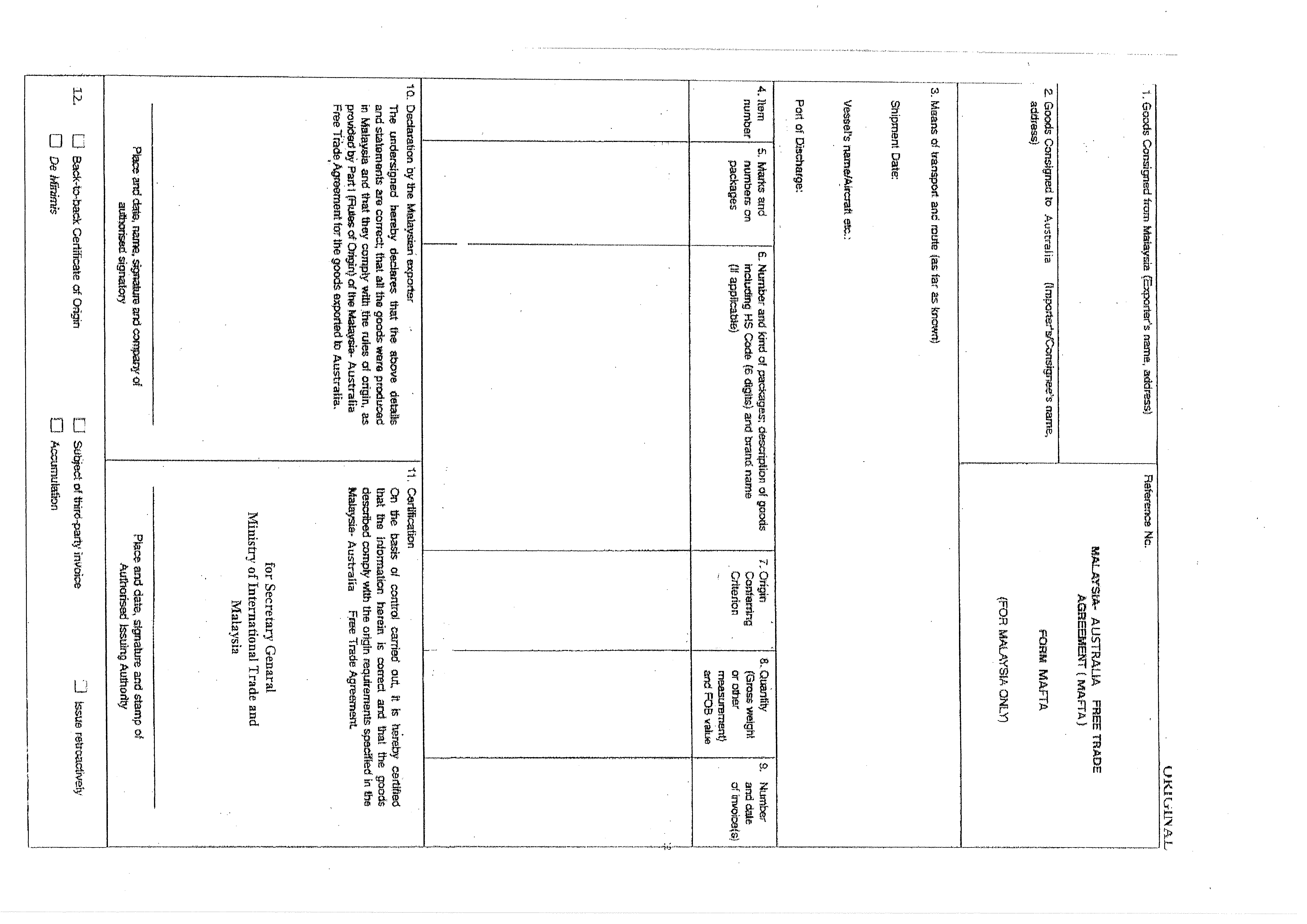 